Základní informace o projektuCíl projektu:Projekt řeší komplexní opravu přístupové komunikace ke hřbitovu.Současný stav povrchu přístupové komunikace ke hřbitovu je neutěšený. Vydláždění žulovými štěpy a úlomky po více než 40 letech užívání komunikace pozbylo celistvosti, na cestě je celá řada výmolů, často pouze provizorně opravených vrstvou betonu. Vlivem nestabilního a nedostatečně zpevněného podloží došlo v průběhu let ke ztrátě integrity jednotlivých obrub a žulových dílů, což má za následek množství hran a nerovností povrchu komunikace. Momentální stav komunikace ztěžuje pohyb všem bez rozdílu věku i použitého dopravního prostředku, nejvíce špatný stav komunikace pociťují osoby se sníženou schopností pohybu, ať už se jedná o maminky s kočárky, či nejstarší generaci našich spoluobčanů. V neposlední řadě je zejména v zimních měsících značně ztížena možnost údržby komunikace, neboť množství hran a nerovností na povrchu vozovky znemožňuje účinnou údržbu stávající komunikace.  Hlavním cílem projektu je oprava stávající komunikace u hřbitova, v intravilánu obce.Výstupy projektu:Hlavním výsledkem projektu je komplexně rekonstruovaná přístupová komunikace ke hřbitovu v obci Velký Ořechov v celkové délce 170 m. Nový povrch místní komunikace přispěje ke zlepšení celkového vzhledu obce a zvýší atraktivitu obce po její obyvatele i návštěvníky. Rekonstrukce odstraní současný nevyhovující stavebně technický stav komunikace, neboť dojde k odstranění hran, výmolů a děr na stávajícím povrchu komunikace. Nově opravenou komunikaci ocení nejen obyvatelé, bydlící v dané lokalitě, ale i další občané obce a okolních obcí, kteří opravenou komunikací budou mířit na návštěvu hřbitova či sportovního utkání v přilehlém sportovním areálu. Předpokládané využití komunikace je celoroční, i díky tomu, že nový povrch komunikace značně usnadňuje údržbu, zejména v zimních měsících. Kritéria pro monitoringDle FicheDle Žádosti o dotaciFotodokumentace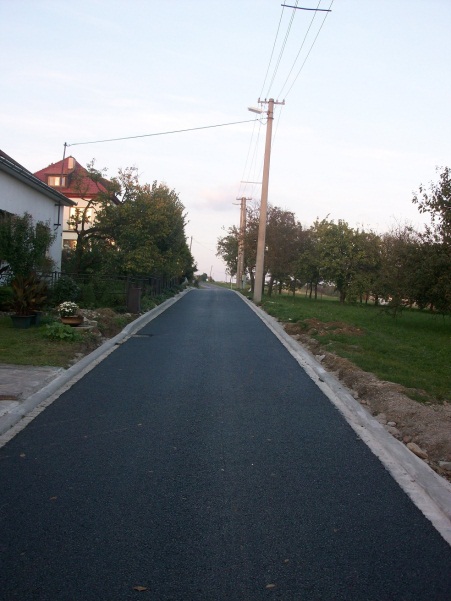 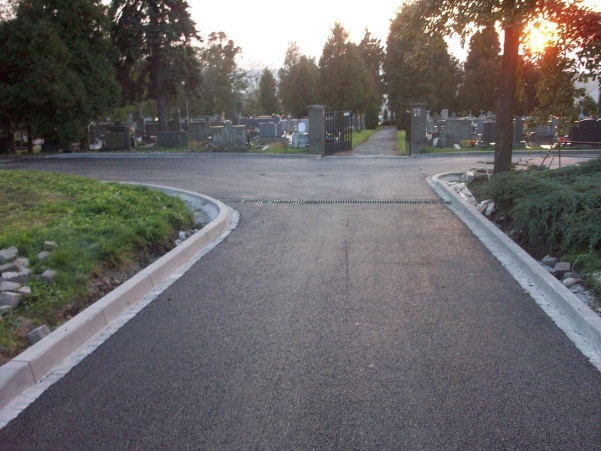 